Bewertungsbogen	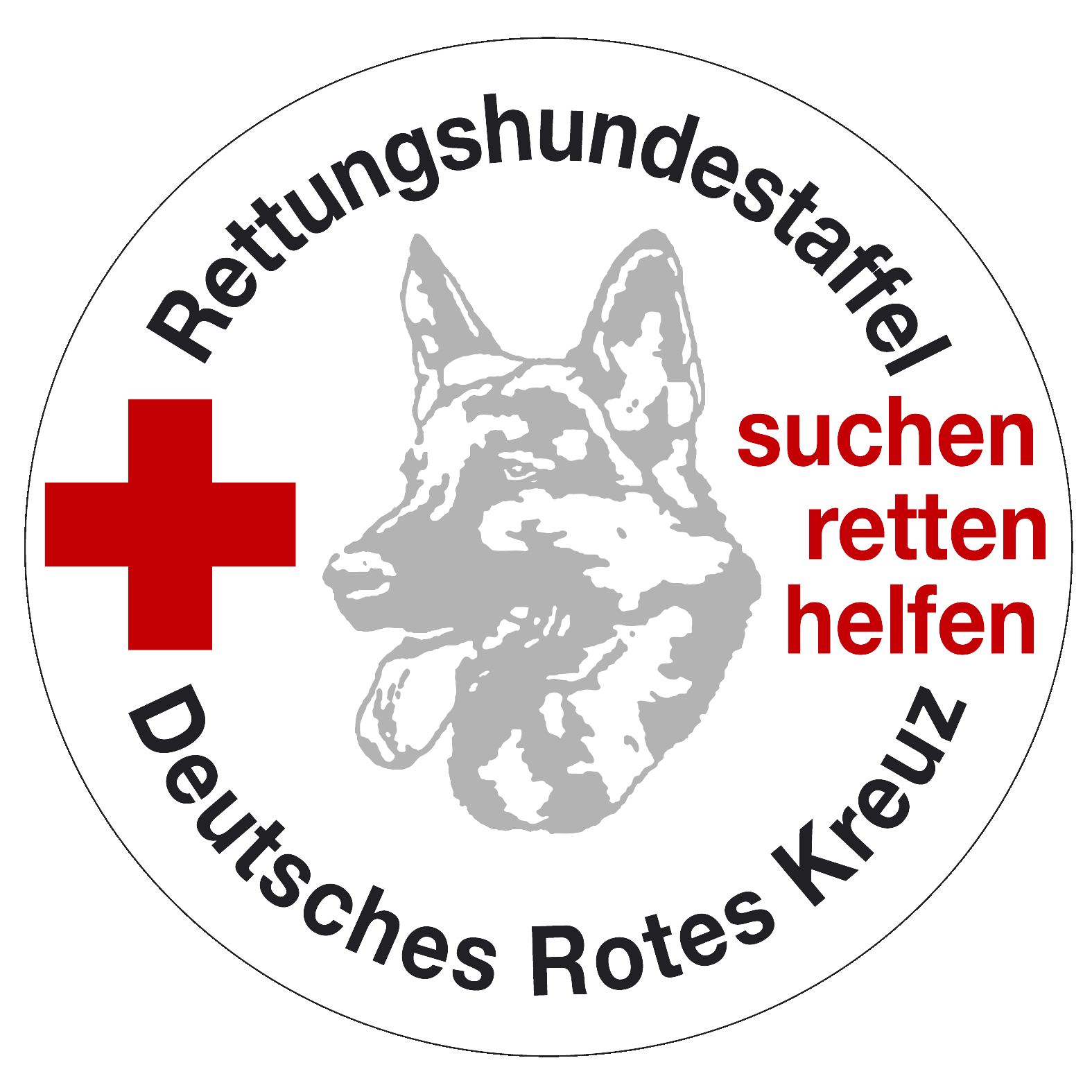 Rettungshundeteam-Prüfung, T r ü m m e r s u c h e                                                                                                                                    lfd. Nr:                                                                                                                                         lfd. Nr:                                                                                                                                         lfd. Nr:                                                                                                                                         lfd. Nr:                                                                                                                                         lfd. Nr:     Hf.-Name:Hf.-Vorname:Hundename:Wurfdatum:Rasse des Hundes:Geschlecht Hund:Rüde             Hündin Rüde             Hündin Identifikationsnachweis des Hundes (z.B. Tätowierung, Transponder etc):        Identifikationsnachweis des Hundes (z.B. Tätowierung, Transponder etc):        Identifikationsnachweis des Hundes (z.B. Tätowierung, Transponder etc):        Identifikationsnachweis des Hundes (z.B. Tätowierung, Transponder etc):        Identifikationsnachweis des Hundes (z.B. Tätowierung, Transponder etc):        Plakette ID- Nr.:Organisation:ASB   DRK  JUH  MHD       ASB   DRK  JUH  MHD       PrüfungsleiterIn:RHS:Name PrüferIn:Prüfungsdatum:Name PrüferIn:Prüfungsort:A.4 Voraussetzungen zur PrüfungA.4 Voraussetzungen zur PrüfungA.4 Voraussetzungen zur PrüfungA.4 Voraussetzungen zur PrüfungVoraussetzung erfüllt    Gültiger Impfstatus    Leistungsnachweis- / Testatheft / Leitkarte Voraussetzung erfüllt    Gültiger Impfstatus    Leistungsnachweis- / Testatheft / Leitkarte Voraussetzung erfüllt    Gültiger Impfstatus    Leistungsnachweis- / Testatheft / Leitkarte Voraussetzung erfüllt    Gültiger Impfstatus    Leistungsnachweis- / Testatheft / Leitkarte Voraussetzung erfüllt    Gültiger Impfstatus    Leistungsnachweis- / Testatheft / Leitkarte Bestätigung durch Unterschrift der Staffelleitung / Ortsverband:Bestätigung durch Unterschrift der Staffelleitung / Ortsverband:Bestätigung durch Unterschrift der Staffelleitung / Ortsverband:Bestätigung durch Unterschrift der Staffelleitung / Ortsverband:B. FachfragenprüfungB. FachfragenprüfungB. FachfragenprüfungB. FachfragenprüfungBkz: von 25 Fachfragen wurden richtig beantwortet:von 25 Fachfragen wurden richtig beantwortet:von 25 Fachfragen wurden richtig beantwortet:von 25 Fachfragen wurden richtig beantwortet:von 25 Fachfragen wurden richtig beantwortet:D. Gehorsamsprüfung        Von 8 Teilprüfungen müssen mind. 6 erfolgreich absolviert werden!   D. Gehorsamsprüfung        Von 8 Teilprüfungen müssen mind. 6 erfolgreich absolviert werden!   D. Gehorsamsprüfung        Von 8 Teilprüfungen müssen mind. 6 erfolgreich absolviert werden!   D. Gehorsamsprüfung        Von 8 Teilprüfungen müssen mind. 6 erfolgreich absolviert werden!   Bkz: D.2.1    Freifolgen:D.2.1    Freifolgen:D.2.1    Freifolgen:D.2.1    Freifolgen:D.2.2    Personengruppe:D.2.2    Personengruppe:D.2.2    Personengruppe:D.2.2    Personengruppe:D.2.3    Sitz:D.2.3    Sitz:D.2.3    Sitz:D.2.3    Sitz:D.2.4    Steh:D.2.4    Steh:D.2.4    Steh:D.2.4    Steh:D.2.5    Platz:D.2.5    Platz:D.2.5    Platz:D.2.5    Platz:D.2.6    Voraussenden / Detachieren (nicht zutreffendes streichen):D.2.6    Voraussenden / Detachieren (nicht zutreffendes streichen):D.2.6    Voraussenden / Detachieren (nicht zutreffendes streichen):D.2.6    Voraussenden / Detachieren (nicht zutreffendes streichen):D.2.7    Tragen:D.2.7    Tragen:D.2.7    Tragen:D.2.7    Tragen:D.2.8    Ablegen:D.2.8    Ablegen:D.2.8    Ablegen:D.2.8    Ablegen:Bemerkungen:Bemerkungen:Bemerkungen:Bemerkungen:E. Gewandtheitsprüfung     Von 4 Teilprüfungen müssen mind. 3 erfolgreich absolviert werden! E. Gewandtheitsprüfung     Von 4 Teilprüfungen müssen mind. 3 erfolgreich absolviert werden! E. Gewandtheitsprüfung     Von 4 Teilprüfungen müssen mind. 3 erfolgreich absolviert werden! E. Gewandtheitsprüfung     Von 4 Teilprüfungen müssen mind. 3 erfolgreich absolviert werden! Bkz: E.2.1    Bewegliche Brücke:E.2.1    Bewegliche Brücke:E.2.1    Bewegliche Brücke:E.2.1    Bewegliche Brücke:E.2.2    Wippe:E.2.2    Wippe:E.2.2    Wippe:E.2.2    Wippe:E.2.3    Röhre/Tunnel:E.2.3    Röhre/Tunnel:E.2.3    Röhre/Tunnel:E.2.3    Röhre/Tunnel:E.2.4    Leiter waagerecht:E.2.4    Leiter waagerecht:E.2.4    Leiter waagerecht:E.2.4    Leiter waagerecht:Bemerkungen:Bemerkungen:Bemerkungen:Bemerkungen:Hf. Name, Vorn.:       ,        Hund:       WT:      Hund:       WT:      lfd.Nr.:     G. Rettungshundeteam- Prüfung TrümmersucheG. Rettungshundeteam- Prüfung TrümmersucheBkz: Bkz: Bkz: G.2  Bewertung des Hundeführers:G.2  Bewertung des Hundeführers:Informationsgewinnung / Befragung:Informationsgewinnung / Befragung:Beurteilung der Lage:Beurteilung der Lage:Suchansatz     V1:                             V2:                                   V3:Suchansatz     V1:                             V2:                                   V3:Führung auf Distanz:Führung auf Distanz:Meldung von Fundstellen / Hilfeleistung:Meldung von Fundstellen / Hilfeleistung:H.2  Bewertung des Hundes:H.2  Bewertung des Hundes:Suchintensität   V1:                         V2:                                    V3:Suchintensität   V1:                         V2:                                    V3:Führigkeit / Gehorsam:Führigkeit / Gehorsam:Beweglichkeit im Trümmergelände:Beweglichkeit im Trümmergelände:Verweisen V1:                                                                                             Minuten:Verweisen V1:                                                                                             Minuten:Verweisen V2:                                                                                             Minuten:Verweisen V2:                                                                                             Minuten:Verweisen V3:                                                                                             Minuten:Verweisen V3:                                                                                             Minuten:Ablenkung durch:Ablenkung durch:           Störgeräusche: (benennen)           Störgeräusche: (benennen)           Schwelfeuer:                                           Schwelfeuer:                                           Speisereste:                                          Kleidungsstücke:           Speisereste:                                          Kleidungsstücke:Trümmersuchgelände, Witterung / Temperatur / Wind:Trümmersuchgelände, Witterung / Temperatur / Wind:       X = VP       X = VP       X = VP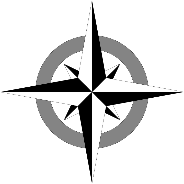 Gesamtbeurteilung, Bkz:               bestanden       nicht bestanden  Gesamtbeurteilung, Bkz:               bestanden       nicht bestanden  Gesamtbeurteilung, Bkz:               bestanden       nicht bestanden  Gesamtbeurteilung, Bkz:               bestanden       nicht bestanden  Gesamtbeurteilung, Bkz:               bestanden       nicht bestanden  